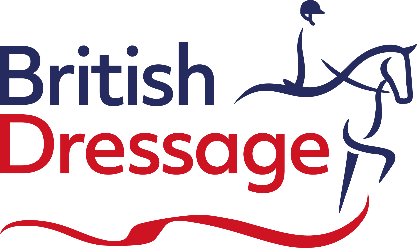 PRIVATE AND CONFIDENTIAL (ONCE COMPLETED)BRITISH DRESSAGE REGISTER OF INTERESTSI agree that, for the period during which I have been elected to serve on the Board or appointed to any of the British Dressage’s formal committees, I shall declare all of my interests that could, at any time, influence my views or decisions relating to the policy or business of British Dressage. For the time being I record my interests as being:Signed: __________________________________Date: ________________Name:_______________________________________________________	                               (In block capitals)Committee Member of / Role: ___________________Received at British Dressage’s officesSigned:________________________________Date: _______________Please refer to our Volunteer Privacy Notice on how your data will be shared, retained and deleted.  ACTIVITY / BUSINESSINVOLVEMENT